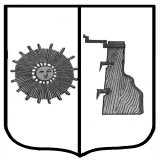 Российская ФедерацияНовгородская областьБоровичский районСОВЕТ ДЕПУТАТОВ ПРОГРЕССКОГО СЕЛЬСКОГО ПОСЕЛЕНИЯР Е Ш Е Н И Е26.01.2023 № 130п. ПрогрессО внесении изменений в  Положение о муниципальном контроле в сфере благоустройства на территории Прогресского  сельского поселения	В соответствии с постановлением Правительства Российской Федерации от 07.12.2020 №2041 «Об утверждении требований к подготовке докладов о видах государственного контроля (надзора), муниципального контроля и сводного доклада о государственном контроле (надзоре), муниципальном контроле в Российской Федерации» внести изменения в Положение о муниципальном контроле в сфере благоустройства на территории Прогресского  сельского поселения», утвержденное решением Совета депутатов Прогресского сельского поселения от 26.11.2021 №70:	1.1. Дополнить пункт  4  подпунктом 4.13. в редакции:«4.13. Обобщение правоприменительной практики организации и проведения муниципального контроля осуществляется ежегодно.По итогам обобщения правоприменительной практики Контрольный орган обеспечивает подготовку доклада с результатами обобщения правоприменительной практики Контрольного органа (далее – доклад).Контрольный орган обеспечивает публичное обсуждение проекта доклада.	Доклад утверждается руководителем Контрольного органа и размещается в срок до 15 марта года, следующего за отчетным годом, на официальном сайте Администрации в специальном разделе, посвященном контрольной деятельности.»2. Настоящее решение опубликовать в бюллетене «Официальный вестник Прогресского сельского поселения», разместить на официальном сайте Администрации Прогресского сельского поселения в сети «Интернет».	3. Настоящее решение вступает в силу с момента подписания  и распространяется на правоотношения, возникшие с 01.01.2023.Глава сельского поселения                                   В.В. Демьянова